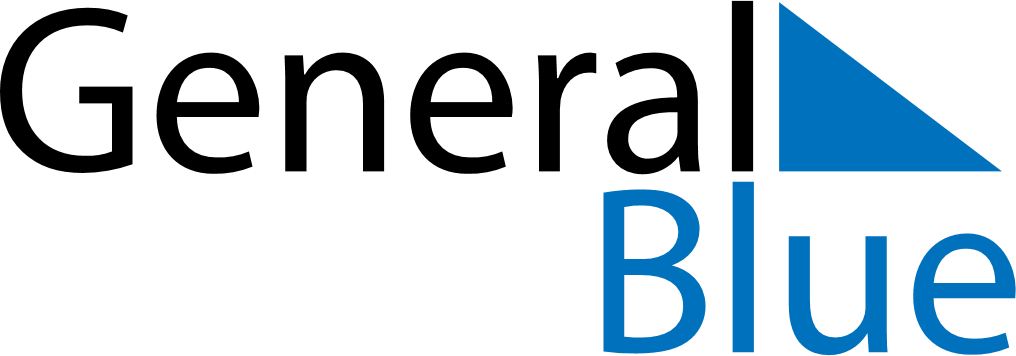 February 2154February 2154February 2154February 2154February 2154SundayMondayTuesdayWednesdayThursdayFridaySaturday12345678910111213141516171819202122232425262728